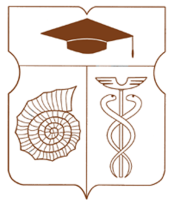 СОВЕТ ДЕПУТАТОВмуниципального округа АКАДЕМИЧЕСКИЙРЕШЕНИЕ__ 29 сентября 2022 года __ № __ 07-08-2022 __Об обеспечении социальных гарантий депутатов Совета депутатов муниципального округа Академический на бесплатный проезд в 2022-2023 годуВ соответствии с статьей 10 закона города Москвы от 25 ноября 2009 года № 9 «О гарантиях осуществления полномочий лиц, замещающих муниципальные должности в городе Москве», решением Совета депутатов муниципального округа Академический от 18 июня 2014 года № 09-08-2014 «Об утверждении Порядка реализации депутатом Совета депутатов, главой муниципального округа Академический права бесплатного проезда», Совет депутатов муниципального округа Академический решил:1. В целях обеспечения социальных гарантий Главы муниципального округа Академический, депутатов Совета депутатов муниципального округа Академический на право бесплатного проезда на всех видах городского пассажирского транспорта осуществить приобретение и оплату «6» (шести) проездных билетов ГУП «Московский метрополитен» для проезда на наземном транспорте без лимита поездок на 90 дней в 2022-2023 годах (далее – проездные билеты), для следующих лиц: Аверюшкина Светлана Владимировна, Багина Дарья Александровна, Зорина Ольга Сергеевна, Савицкая Валентина Михайловна, Смирнова Ирина Николаевна, Фисун Елена Николаевна.Указанным лицам представить соответствующее письменное заявление в аппарат Совета депутатов муниципального округа Академический в срок до «27» октября 2022 года. 2. Аппарату Совета депутатов муниципального округа Академический произвести приобретение, оплату и выдачу лицам, указанным в пункте 1 настоящего решения, проездных билетов на 2022-2023 годы за счет собственных средств бюджета муниципального округа Академический на 2022 год.3. Опубликовать настоящее решение в бюллетене «Московский муниципальный вестник» и разместить на официальном сайте муниципального округа Академический www.moacadem.ru.5. Настоящее решение вступает в силу со дня его принятия.6. Контроль за выполнением настоящего решения возложить на Главу муниципального округа Академический Ртищеву Ирину Александровну.Результаты голосования: «За» - 9 «Против» - 0 «Воздержались» - 0 Глава муниципального округа Академический                                            		             Ртищева И.А. 